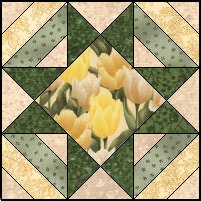 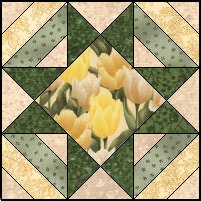 Group Name:	_______________________________________________________________________Group Leader Name:	_________________________________________________________________Group Leader Contact Information:Address  _______________________________  City_________________  State_____  Zip_________Email  ____________________________________________________________________________General Description of Activities and Needs (including applicable statistics, history, mission, and proposed Guild member participation)__________________________________________________________________________________________________________________________________________________________________________________________________________________________________________________________________________________________________________________________________________________________________________________________________________________________________________________________________________________________________________________________________________________________________________________________________________________________________________________________________________________________________________________________________________________________________________________________________________________________________________________________________________________________________________________________________________________________________________________________________________________________________________________________________________________________________________________________________________________________________________________________________________________________________________________________________________________________________________________________________________________________________________________________________________________________________________________________________________________________________________________________________________________________________________________________________________________________________________________________________________________________________________________________________________________________________________________________________________________________________________________________________________________________________________________________________________________________________________________________________________________________________________________________________________________________________________________________________________________________________________________________________________________________________________________________________________________________________How will your group recognize and promote the Guild?___________________________________________________________________________________________________________________________________________________________________________________________________________________________________________________________________________________________________________________________________________________________________________________________________________________________________________________________________________________________________________________________________________________________________________________________________________________Group Leader Signature	________________________________________________________________Date Submitted to Community Outreach Director   ______/_______/______Date Approved or Denied by General Membership Vote     ______/_______/______TIMETALBLE for ELECTION PROCESSof CHARITABLE GROUPSJanuary:  Nomination forms are due to the Community Outreach DirectorFebruary:  Community Outreach Committee and Board review the submitted nomination forms.March:  Board decides which charities will be nominated.April:  Each nominated group will make a presentation at the Guild Meeting.May:  Guild members vote.September:  Elected charitable groups commence for a two-year term.